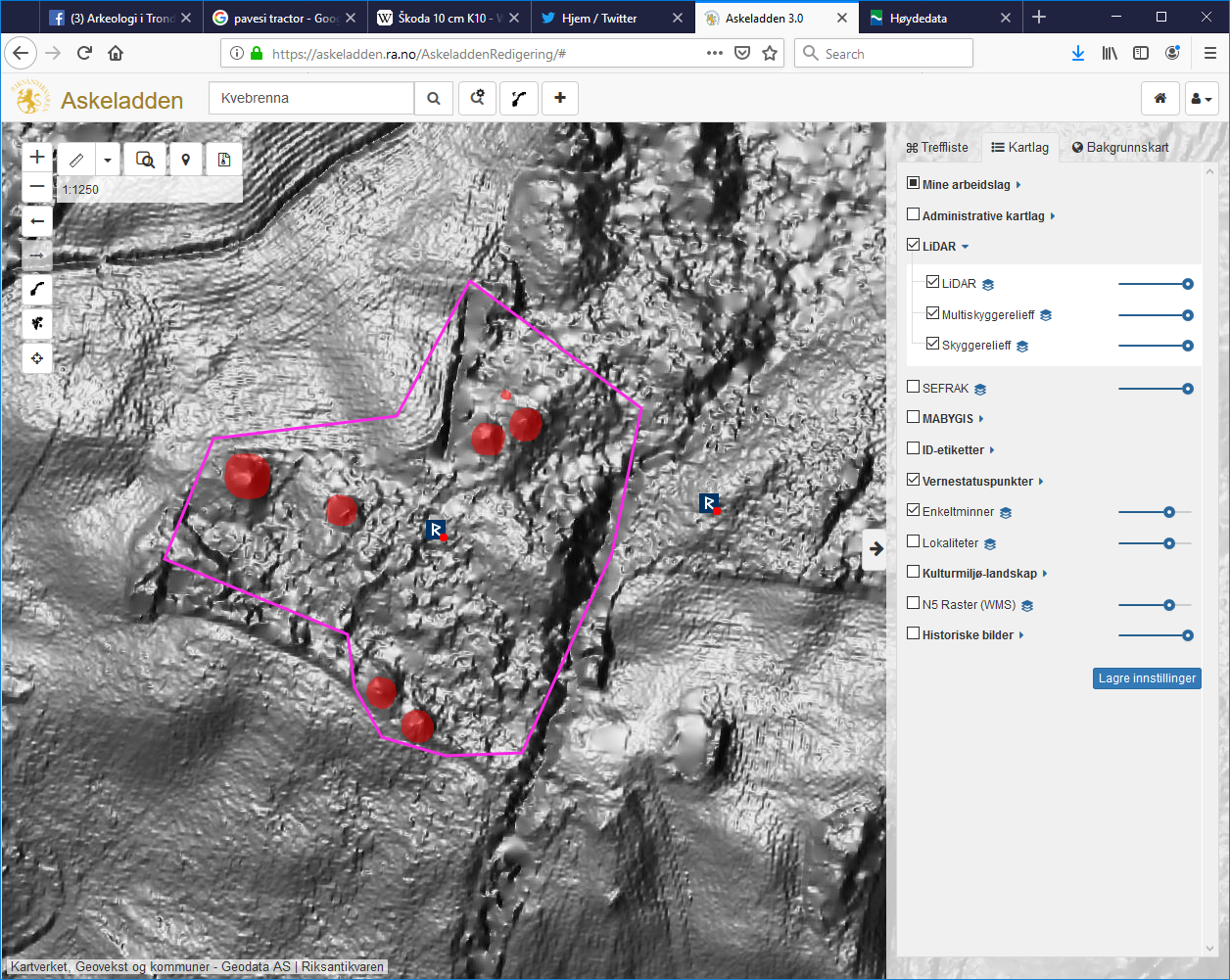 Figur 1. LiDAR kart over gravfeltet. Kilde. AskeladdenFigurlisteFigur 1. LiDAR kart over gravfeltet. Kilde. Askeladden	1Figur 2. T11970a. Beltestein, bryne, ildslagningsstein. Romertid-Folkevandringstid. 200-550 e.kr. UNIMUS.no	3SammendragDette er en kort og enkel skjøtselsplan for gravfeltet på Kvebrenna. Planen foreslår at det enten 1. Aktivt beites, eller 2. skjøttes manuelt.  Ved manuell skjøtsel kan en benytte lettere slåmaskiner. En del trær bør felles på haugene, og andre evt stammes opp. Slik at området fremtrer ryddig og oversiktlig for besøkende. P-plass etableres på tunet til Kvebrenna. Sti frem til feltet og skilt med info på passende sted inne på feltet. Hver haug merkes i tillegg med enkelt skilt/merke.BakgrunnKvelia Utvalgte Kulturlandskap (UKL) er etablert fra 2018. Det er gjort funn både av gravhauger (se Askeladden og Kulturminnesok.no), samt funn fra jernalderen (se unimus.no) i Lierne og Kvelia. Gravfeltet på Kvebrenna fremtrer som ett av de største og best bevarte kulturminnene fra forhistorisk tid i Kvelia. Generelt er Lierne et område med få slike kulturminner, noe som gjør dette gravfeltet særlig verdifullt.OmrådetKvebrenna trer frem i arkeologiske arkiver i og med undersøkelser som ble gjort i 1909 på lokalt initiativ. Det ble gjort funn (T11970) bestående av bla en «vævskyttelformet» bryne/ildslagning-/beltestein. Slike steiner er svært vanlige i sen romertid og folkevandringstid, 200-550 e.kr. Gravfeltet ble på 1970 tallet (16.11.1977) fredet etter Fornminnelovens §4 (tilsvarer dagens Kulturminnelov sin §19). Fredningen gjelder fortsatt.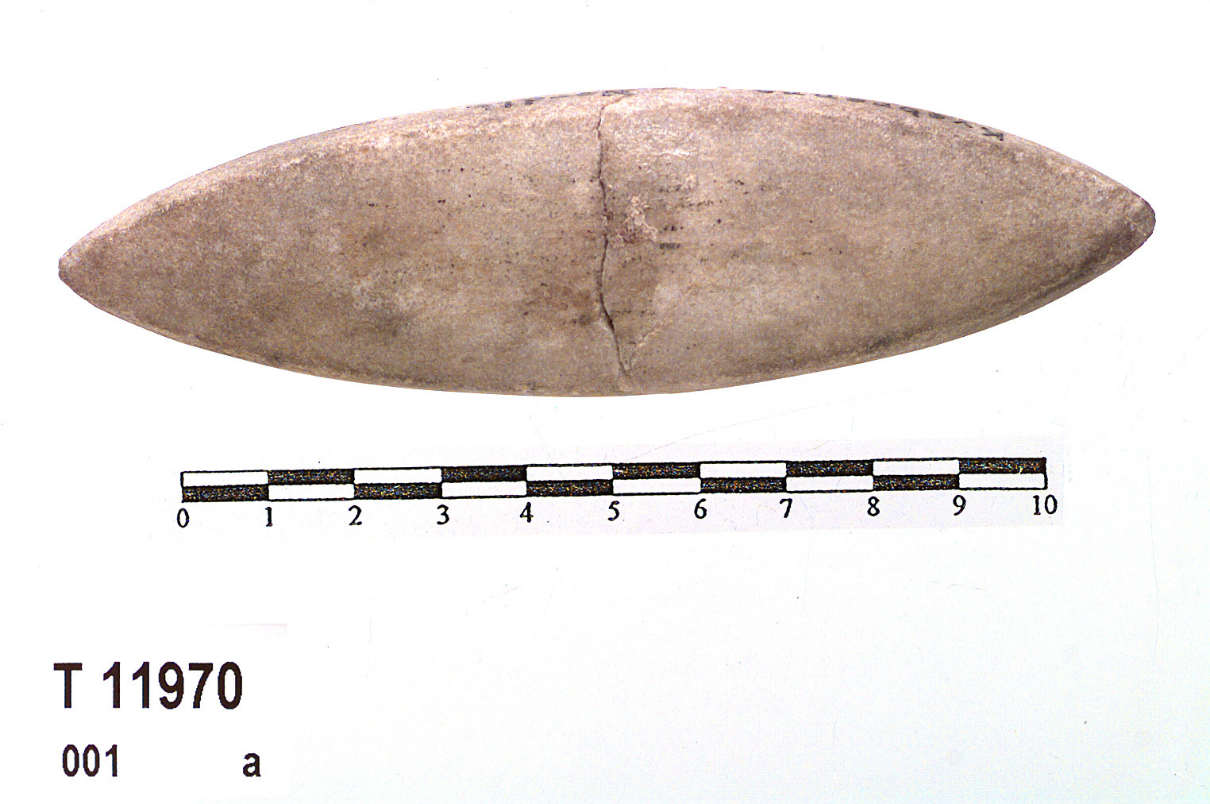 Figur 2. T11970a. Beltestein, bryne, ildslagningsstein. Romertid-Folkevandringstid. 200-550 e.kr. UNIMUS.noOmrådet er en relativt flat mo litt NØ for brukets tun. Området er ganske stort, ca 14.000m2. Innenfor dette arealet er det 7 enkeltminner i form av gravhauger. Dette er relativt liten tetthet. Gravhaugene varierer fra 15m til 8-10m i diameter. Dette er innafor normalen for gravhauger i Trøndelag. Men nr 7 er ikke større enn ca 2m i diameter, noe som er svært lite.Haugene virker nokså steinblandet, antakelig naturlig i et område som i dag er i kanten av dyrkamark.Området mellom haugene er ikke dyrket opp, men er likevel relativt jevnt og bærer preg av å være tidligere beite, slåtteeng.SkjøtseLEt gravfelt kan skjøttes på flere måter. Den viktigste faktoren er vegetasjonskontroll. Større trær som står på haugene bør tas ned. Videre bør området enten beites med en blanding av småfe og storfe; geit/sau kombinert m f.eks ku eller hest er ideelt. Før beiting er det viktig at området da gjerdes på en god måte. Det bør undersøkes om det finnes aktive bruk i området som kan være villig til å beite området. Området må da leies ut(?).Dersom området ikke kan beites må vegetasjonskontrollen skje manuelt. Også da bør det tas ned en del trær. Trær kan og fint stammes opp. En bør søke å slå ca en til to ganger i vekstsesongen. (Når?). Gras fjernes etter slått. Om det er behov kan en vurdere å fylle i hull/ujevnheter som vanskeligjør kjøring av slåmaskiner.FormidlingNår området er under noenlunde god vegetasjonskontroll (det er årlig slått, eller beite + inngjerding) så bør det etableres og skiltes P-plass på Kvebrenna (inntil tunet, ok for eier?). Fra denne etableres det sti bort til gravfeltet. På et dertil egna sted i gravfeltet settes det da opp ett skilt. Her vises et kart, bilde av funn, og en enkel tekst som forteller om gravfeltet. Skiltet bør utformes etter fylkeskommunens mal. Størrelsen bør være A3-A2. Hver gravhaug merkes med liten stolpe/skilt.DokumentasjonDet bør tas bilder av arealet før skjøtsel starter og videre bilder som viser vegetasjonsutviklingen ca 1 gang i året.Konklusjon Lars Forseth, arkeologTrøndelag fylkeskommune, Saksnr.TiltakSkjøtselsplanKommune, gnr/bnrLierne, gnr 14 bnr 9TiltakshaverKvelia UKL, grunneier: Askeladden-id108240T11970aIldslagningssteinT11970bSkive